 My Favorite Things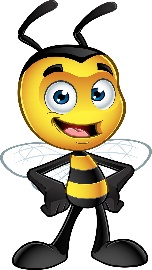 Name: Kim Mooney Grade Level/Position: 5th Grade Birthday: February 8thFavorite Foods: Mexican, Italian & BrowniesFavorite Dessert/Candy: Twizzlers & M&M’s Chocolate or Vanilla: ChocolateFavorite Drink: Diet Mountain Dew & Diet CokeFavorite Flower: Gerber DaisiesFavorite Color: Teal & Hot PinkFavorite Sports Team: Chiefs, Royals & My Daughter’s Soccer TeamHobbies/Special Interests: Cooking, Reading & Collecting Picture BooksFavorite Restaurants: Wally’s, La Fuente & SPIN!Favorite Places to Shop: Target & TJ Maxx